УЧАСТНИКИ МЕЖДУНАРОДНЫХ СПАРТИАНСКИХ ИГР:Муниципальное бюджетное общеобразовательное учреждение «Средняя школа № 32 им. С.А.Лавочкина» города СмоленскаМуниципальное бюджетное общеобразовательное учреждение «Средняя школа № 36 им.Г.Городнянского»  города СмоленскаМуниципальное бюджетное общеобразовательное учреждение «Средняя школа № 15» города СмоленскаГосударственное учреждение образования «Средняя школа № 44 г. Витебска». Государственное учреждение образования "Средняя школа № 197 г. Минска"МАОУ «Гимназия № 24» город МагаданНАШИ КООРДИНАТЫ:Адрес: г. Смоленск ул. Генерала Городнянского д.6тел/факс: (4812)41-63-46 тел: (4812)41-60-53; 41-62-17 e- mail:sitniki_sch32@mail.ruсайт: school32.smoladmin.ru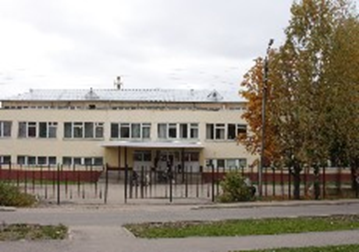 МУНИЦИПАЛЬНОЕ БЮДЖЕТНОЕ ОБЩЕОБРАЗОВАТЕЛЬНОЕ УЧРЕЖДЕНИЕ«СРЕДНЯЯ ШКОЛА № 32 ИМ.С.А.ЛАВОЧКИНА» ГОРОДА СМОЛЕНСКАМЕЖДУНАРОДНЫЕ ОТКРЫТЫЕ ШКОЛЬНЫЕСПАРТИАНСКИЕ ИГРЫ«Великой Победе Посвящается...»9 октября  2015 годаЦЕЛЬ: укрепление международного сотрудничества через физкультурно-оздоровительное движение.ЗАДАЧИ:пропаганда здорового образа жизни;вовлечение детей и подростков в Спартианское движение, внедрение Олимпийского образования в школах и повышения интереса к изучению истории развития родного края;совершенствование всестороннего развития школьников;развитие творческих способностей и организации активного социально-полезного отдыха для детей и подростков;развитие и укрепление культурно-спортивных  контактов среди детей и  подростков;воспитание чувства товарищества, сотрудничества и уважения к другим народам.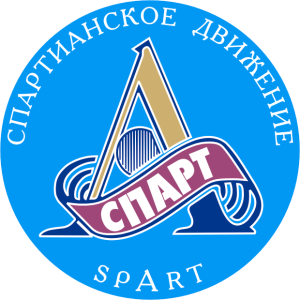                                 ПРОГРАММА                                СПАРТИАНСКИХ ИГР:10.30 Торжественное открытие(актовый зал)11.00 Конкурс «Визитная карточка»(актовый зал)11.30 Конкурс «Боевых листков»(домашнее задание)11.45 Теоретический конкурс(актовый зал)12.15 Перерыв12.30 Спортивная эстафета(спортивный зал)13.15 Перерыв13.45  Подведение итогов(спортивный зал)НОМИНАЦИИ:самая фото - художественная командасамая обаятельная и привлекательная командасамая оригинальная командакоманда «Просто класс!»самая дружная и  самая быстрая команда